ПроектМІНІСТЕРСТВО ОСВІТИ І НАУКИ УКРАЇНИНАЦІОНАЛЬНИЙ ТЕХНІЧНИЙ УНІВЕРСИТЕТ УКРАЇНИ«Київський політехнічний інститут імені Ігоря Сікорського»ЗАТВЕРДЖЕНОВченою радою КПІ ім. Ігоря Сікорського(протокол №______ від _______20___р.)Голова Вченої ради _________________ Михайло ІЛЬЧЕНКОАНАЛІТИКА СОЦІАЛЬНИХ ДАНИХSOCIAL DATA ANALYTICSОСВІТНЬО-НАУКОВА ПРОГРАМАдругого (магістерського) рівня вищої освітиза спеціальністю   054 Соціологія галузі знань           05 Соціальні та поведінкові науки Кваліфікація         магістр з соціологіїВведено в дію з 2023/2024 н.р наказом ректора. від__________20____№____ КПІ ім. Ігоря СікорськогоКиїв – 2023 р.ПРЕАМБУЛАРОЗРОБЛЕНО проєктною групою:Керівник проєктної групи:Члени проєктної групи:За підготовку здобувачів вищої освіти за освітньою програмою відповідає кафедра соціологіїПОГОДЖЕНО:Зміни та доповнення до освітньої програми погоджені Науково-методичною комісією університету зі спеціальності 054 Соціологія
(протокол № __ від «___» _________ 20_____ р.) Голова НМКУ 054___________ Павло ФЕДОРЧЕНКО-КУТУЄВГолова Методичної ради ____________________ Анатолій МЕЛЬНИЧЕНКО(протокол № ____ від «_______________» 2023 р.)ВРАХОВАНО:Побажання та пропозиції: фахівців у галузі соціології, кафедри соціології, здобувачів вищої освіти, що навчаються за ОПП «Врегулювання конфліктів та медіація», випускників ОПП «Врегулювання конфліктів та медіація», рекомендації НМКУ.Фахову експертизу проводили:Віль БАКІРОВ – д.соц.н., професор, академік НАН України, член-кореспондент НАПН України, заслужений діяч науки і техніки УкраїниЄвген ГОЛОВАХА – директор Інституту соціології НАН України, д.філос.н., професор, член-корреспондент НАН УкраїниОНП обговорено після надходження всіх побажань і пропозицій від стейхолдерів та схвалено на розширеному засіданні кафедри соціології(протокол № ____  від   _______2023 р.)ЗМІСТ1. Профіль освітньої програмизі спеціальності 054 Соціологія2. Перелік компонентів освітньої програмиАналітика соціальних даних3. Структурно-логічна схема освітньої програми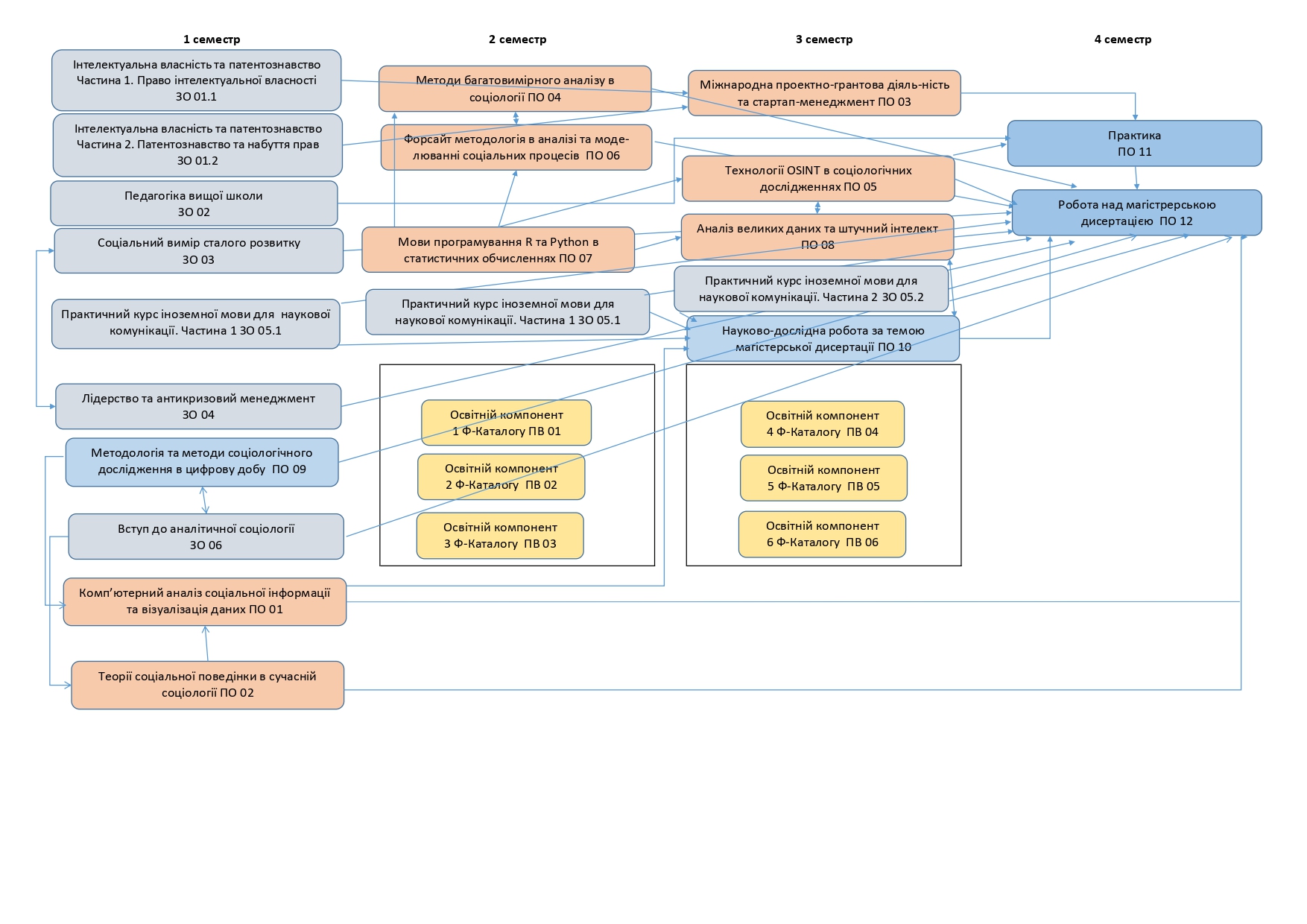 4. Форма атестації здобувачів вищої освітиАтестація здобувачів вищої освіти освітньо-наукової програми здійснюється у формі публічного захисту кваліфікаційної роботи.Кваліфікаційна робота має передбачати самостійне розв’язання складної задачі дослідницького та/або інноваційного характеру у сфері соціології.У кваліфікаційній роботі не повинно бути академічного плагіату, фабрикації, фальсифікації.Захист кваліфікаційної роботи здійснюється відкрито і публічно. Кваліфікаційна робота має бути оприлюднена на офіційному сайті закладу вищої освіти або його підрозділу, або у репозитарії закладу вищої освіти.5. Матриця відповідності програмних компетентностей компонентам освітньої програми6. Матриця забезпечення програмних результатів навчання відповідними компонентами освітньої програмиІгор ПИГОЛЕНКО, к.філос.н., доцент, доцент кафедри соціології _____________Анна ІЩЕНКО,  директор Навчально-наукового центру прикладної соціології «Соціоплюс», від роботодавців_____________Аліна ВОЛКОВА, здобувач вищої освіти, перший (бакалаврський) рівень вищої освіти, бакалавр соціології_____________Анатолій МЕЛЬНИЧЕНКО, к.філос.н., професор, проректор з навчальної роботи КПІ ім. Ігоря Сікорського _____________Олена АКІМОВА, к.філос.н., доцент, декан факультету соціології і права_____________Павло ФЕДОРЧЕНКО-КУТУЄВ, д.соц.н., проф., завідувач кафедри соціології_____________Юрій ПЕРГА, к.істор.н., доцент, доцент кафедри історії_____________Любов ПАНЧЕНКО, д.пед.н., професор кафедри соціології_____________Максим ЄНІН, к.соц.н., доцент, доцент кафедри соціології  _____________Геннадій КОРЖОВ, к.соц.н., доцент, доцент кафедри соціології_____________Тетяна Коломієць, к.філос.н., доцент, доцент кафедри соціології_____________1 – Загальна інформація1 – Загальна інформація1 – Загальна інформаціяПовна назва ЗВО та інституту/факультетуПовна назва ЗВО та інституту/факультетуНаціональний технічний університет України «Київський політехнічний інститут імені Ігоря Сікорського», факультет соціології і праваСтупінь вищої освіти та назва кваліфікації мовою оригіналуСтупінь вищої освіти та назва кваліфікації мовою оригіналуСтупінь – магістрКваліфікація – магістр з соціологіїРівень ВОРівень ВОНРК України - 7 рівень, QF-EHEA – другий цикл ЕQF-LLL – 7 рівеньОфіційна назва освітньої програмиОфіційна назва освітньої програмиАналітика соціальних данихТип диплому та обсяг освітньої програмиТип диплому та обсяг освітньої програмиДиплом магістра, одиничний, 120 кредитів, термін навчання 1 рік  9 місяцівНаявність акредитаціїНаявність акредитаціїЛіцензія про надання освітніх послуг Серія АЕ № 527265Наказ Міністерства освіти і науки України від 31.07.2014 № 2657л 2014-2024рр.Акредитується впершеПередумовиПередумовиНаявність ступеня бакалавраМова(и) викладанняМова(и) викладанняУкраїнська, англійськаТермін дії освітньої програмиТермін дії освітньої програмиДо наступної акредитаціїІнтернет-адреса постійного розміщення освітньої програмиІнтернет-адреса постійного розміщення освітньої програмиhttps://osvita.kpi.ua/node/216http://www.sociology.kpi.ua/educational-programs2 – Мета освітньої програми2 – Мета освітньої програми2 – Мета освітньої програмиПідготовка висококваліфікованих фахівців (магістрів) з соціології, які демонструють наявність високорозвинутої соціологічної уяви й володіють сучасними теоріями, методологією та методами соціологічних досліджень, а також компетентностями у сфері багатовимірного аналізу соціальних даних, обробки та аналізу великих масивів кількісної і якісної інформації із застосуванням статистичного програмного забезпечення (ОСА, SPSS / PSPP), використання мов програмування R та Python в статистичних обчисленнях, роботи із відкритими джерелами даних (OSINT), візуалізації даних.Мета освітньої програми повною мірою відповідає стратегії розвитку КПІ ім. Ігоря Сікорського на 2020-2025 роки.Підготовка висококваліфікованих фахівців (магістрів) з соціології, які демонструють наявність високорозвинутої соціологічної уяви й володіють сучасними теоріями, методологією та методами соціологічних досліджень, а також компетентностями у сфері багатовимірного аналізу соціальних даних, обробки та аналізу великих масивів кількісної і якісної інформації із застосуванням статистичного програмного забезпечення (ОСА, SPSS / PSPP), використання мов програмування R та Python в статистичних обчисленнях, роботи із відкритими джерелами даних (OSINT), візуалізації даних.Мета освітньої програми повною мірою відповідає стратегії розвитку КПІ ім. Ігоря Сікорського на 2020-2025 роки.Підготовка висококваліфікованих фахівців (магістрів) з соціології, які демонструють наявність високорозвинутої соціологічної уяви й володіють сучасними теоріями, методологією та методами соціологічних досліджень, а також компетентностями у сфері багатовимірного аналізу соціальних даних, обробки та аналізу великих масивів кількісної і якісної інформації із застосуванням статистичного програмного забезпечення (ОСА, SPSS / PSPP), використання мов програмування R та Python в статистичних обчисленнях, роботи із відкритими джерелами даних (OSINT), візуалізації даних.Мета освітньої програми повною мірою відповідає стратегії розвитку КПІ ім. Ігоря Сікорського на 2020-2025 роки.3 – Характеристика освітньої програми3 – Характеристика освітньої програми3 – Характеристика освітньої програмиПредметна область Предметна область Об′єкти вивчення: соціальні відносини та взаємодія; особистість, соціальні групи, спільноти та суспільства; соціальні явища та процеси; громадська думка; культура; соціальні інститути; соціальні структури та нерівності; соціальні зміни та впливи; соціальні проблеми та конфлікти в соціумі на локальному, регіональному, національному та глобальному рівнях.Цілі навчання: підготовка фахівців, здатних розв’язувати складні задачі та проблеми соціології дослідницького та/або інноваційного характеру.Теоретичний зміст предметної області: соціальні відносини та взаємодія; особистість, соціальні групи та спільноти; соціальні явища та процеси; соціальні практики; соціальні інститути; культура; соціальні структури та нерівності; соціальні зміни та впливи; соціальні проблеми та конфлікти в соціумі, як на національному, так і глобальному рівнях.Методи, методики та технології: сучасні методи збору, обробки й аналізу соціальних даних, методики діагностики, експертизи та прогнозування, цифрові технології, сучасні технології штучного інтелекту та інтелектуального аналізу даних, візуалізація даних.Інструменти й обладнання: інформаційні системи та програмні продукти, що застосовуються у професійній діяльності.Орієнтація освітньої програмиОрієнтація освітньої програмиОсвітньо-наукова програма для підготовки здобувачів вищої освіти другого (магістерського) рівня.Основний фокус освітньої програми Основний фокус освітньої програми Програма сфокусована на освітніх компонентах, що базуються на  специфіці сучасних соціологічних досліджень, методів багатовимірного аналізу соціальних даних, інструментів з обробки та аналізу великих масивів кількісної інформації із застосуванням статистичного програмного забезпечення (ОСА, SPSS / PSPP); використання мов програмування R та Python в статистичних обчисленнях, роботи із відкритими джерелами даних (OSINT), обробки та аналізу масивів якісної інформації, інструментами візуалізації даних.Ключові слова: сучасні соціологічні теорії, аналіз соціальних явищ та процесів, аналітична соціологія, соціологічне дослідження, програма соціологічного дослідження, методи збирання первинної інформації, новітні технології в соціології, кількісна та якісна інформація, обробка та аналіз даних, SPSS / PSPP, штучний інтелект, мови програмування R та Python, технології OSINT в соціологічних дослідженнях, аналіз соціальних мереж, моделювання, форсайт, антикризовий менеджмент. Особливості програмиОсобливості програмиПрограма заснована на досвіді впровадження кафедрою соціології освітньої  програми «Врегулювання конфліктів та медіація», що була заснована у співпраці з Міністерством з питань тимчасово окупованих територій та внутрішньо переміщених осіб і посольствами Великої Британії та Швейцарії, та здобутках Світового центру даних з геоінформатики та сталого розвитку КПІ ім. Ігоря Сікорського.Програма базується на основі вимог Європейської рамки кваліфікацій для навчання впродовж життя (The European Qualifications Framework for lifelong learning – «EQF for LLL»).Програма передбачає участь студентів у сертифікатних програмах.Студенти отримують спеціальні знання з сучасних методів багатовимірного аналізу соціальних даних, інструментів з обробки та аналізу великих масивів соціальної інформації із застосуванням статистичного програмного забезпечення (ОСА, SPSS / PSPP), використання мов програмування R та Python в статистичних обчисленнях.Програма передбачає залучення до освітнього процесу провідних соціологів-експертів, фахівців у сфері аналізу соціальних даних з України та зарубіжних країн, програми академічної мобільності з провідними світовими закладами вищої освіти світу, зустрічі з представниками роботодавців.4 – Придатність випускників до працевлаштування та подальшого навчання4 – Придатність випускників до працевлаштування та подальшого навчання4 – Придатність випускників до працевлаштування та подальшого навчанняПридатність до працевлаштуванняПридатність до працевлаштуванняКласифікатор професій ДК 003:20101232 Головний соціолог2310.2 Викладач вищого навчального закладу 224 Професіонали в галузі економіки, соціології, археографії, археології, географії, кримінології та палеографії 2442 Професіонали в галузі археографії, археології, географії, кримінології, палеографії та соціології 2442.1 Наукові співробітники археологія, географія, кримінологія, палеографія, соціологія) 2442.2 Археографи, археологи, географи, кримінологи, палеографи та соціологи.2442.2 Соціолог2443.2 Консультант із суспільно-політичних питань (в партіях та інших громадських організаціях)2443.2 Експерт із суспільно-політичних питань 2419.3 Консультант (в апараті органів державної влади, виконкому) 2122.1 Науковий співробітник (статистика)2122.1 Науковий співробітник-консультант (статистика)2433.1 Наукові співробітники (інформаційна аналітика)2433.2 Професіонали в галузі інформації та інформаційні аналітики2433.2 Аналітик консолідованої інформації.Подальше навчанняПодальше навчанняПродовження освіти на третьому освітньо-науковому рівні вищої освіти.5 – Викладання та оцінювання5 – Викладання та оцінювання5 – Викладання та оцінюванняВикладання та навчанняВикладання та навчанняСтудентоцентроване навчання, самонавчання та проєктноорієнтований стиль навчання. Викладання проводиться у формах: лекції, семінарські заняття, самостійна робота з можливістю консультацій з викладачем, індивідуальна робота, застосування інформаційно-комунікаційних технологій (онлайн-лекції, дистанційні курси) за окремими освітніми компонентами. Участь у розробці та впровадженні соціологічних проєктів.ОцінюванняОцінюванняПоточний контроль у вигляді модульного оцінювання, контрольних робіт, індивідуальних завдань тощо та семестровий контроль у вигляді усних і письмових екзаменів, заліків та захист кваліфікаційної роботи оцінюються відповідно до визначених критеріїв Рейтингової системи оцінювання.6 – Програмні компетентності6 – Програмні компетентності6 – Програмні компетентностіІнтегральна компетентністьІнтегральна компетентністьЗдатність розв’язувати складні задачі соціології дослідницького та/або інноваційного характеру. Загальні компетентності (ЗК)Загальні компетентності (ЗК)Загальні компетентності (ЗК)ЗК01Здатність до абстрактного мислення, аналізу та синтезу.Здатність до абстрактного мислення, аналізу та синтезу.ЗК02Здатність працювати автономно. Здатність працювати автономно. ЗК03Здатність спілкуватися з представниками інших професійних груп різного рівня (з експертами з інших галузей знань/видів економічної діяльності).Здатність спілкуватися з представниками інших професійних груп різного рівня (з експертами з інших галузей знань/видів економічної діяльності).ЗК04Здатність працювати в міжнародному контексті.Здатність працювати в міжнародному контексті.ЗК05Здатність оцінювати та забезпечувати якість виконуваних робіт.Здатність оцінювати та забезпечувати якість виконуваних робіт.ЗК06Здатність приймати обґрунтовані рішення.Здатність приймати обґрунтовані рішення.Фахові компетентності (ФК)Фахові компетентності (ФК)Фахові компетентності (ФК)ФК01Здатність аналізувати соціальні явища і процеси.Здатність аналізувати соціальні явища і процеси.ФК02Здатність виявляти, діагностувати та інтерпретувати соціальні проблеми українського суспільства та світової спільноти.Здатність виявляти, діагностувати та інтерпретувати соціальні проблеми українського суспільства та світової спільноти.ФК03Здатність проектувати і виконувати соціологічні дослідження, розробляти й обґрунтовувати їхню методологію.Здатність проектувати і виконувати соціологічні дослідження, розробляти й обґрунтовувати їхню методологію.ФК04Здатність збирати та аналізувати емпіричні дані з використанням сучасних  методів соціологічних досліджень.Здатність збирати та аналізувати емпіричні дані з використанням сучасних  методів соціологічних досліджень.ФК05Здатність обговорювати результати соціологічних досліджень та проєктів українською та іноземною мовами.Здатність обговорювати результати соціологічних досліджень та проєктів українською та іноземною мовами.ФК06Здатність дотримуватися у своїй діяльності норм професійної етики соціолога та керуватися загальнолюдськими цінностями.Здатність дотримуватися у своїй діяльності норм професійної етики соціолога та керуватися загальнолюдськими цінностями.ФК07Здатність розробляти та оцінювати соціальні проєкти і програми.Здатність розробляти та оцінювати соціальні проєкти і програми.ФК08Здатність співпрацювати з європейськими та євроатлантичними інституціями.Здатність співпрацювати з європейськими та євроатлантичними інституціями.ФК09Здатність здійснювати педагогічну та/або науково-педагогічну діяльність у закладах освіти.Здатність здійснювати педагогічну та/або науково-педагогічну діяльність у закладах освіти.ФК10Здатність презентувати результати наукових досліджень і готувати наукові доповіді та публікаціїЗдатність презентувати результати наукових досліджень і готувати наукові доповіді та публікаціїФК11Здатність здійснювати аналіз відкритих джерел даних (OSINT), аналізувати якісну інформацію, текстові дані, використовувати інтелектуальний аналіз для соціальних данихЗдатність здійснювати аналіз відкритих джерел даних (OSINT), аналізувати якісну інформацію, текстові дані, використовувати інтелектуальний аналіз для соціальних данихФК12Здатність застосовувати сучасні статистичні методи, моделі, цифрові технології, спеціалізоване програмне забезпечення для моделювання соціальних процесів.Здатність застосовувати сучасні статистичні методи, моделі, цифрові технології, спеціалізоване програмне забезпечення для моделювання соціальних процесів.ФК13Здатність використовувати статистичний пакет SPSS та мови програмування R та Python для аналізу соціальних даних.Здатність використовувати статистичний пакет SPSS та мови програмування R та Python для аналізу соціальних даних.7 – Програмні результати навчання7 – Програмні результати навчання7 – Програмні результати навчанняПР01Аналізувати соціальні явища і процеси, використовуючи емпіричні дані та сучасні концепції і теорії соціології.Аналізувати соціальні явища і процеси, використовуючи емпіричні дані та сучасні концепції і теорії соціології.ПР02Здійснювати діагностику та інтерпретацію соціальних проблем українського суспільства та світової спільноти, причини їхнього виникнення та наслідки.Здійснювати діагностику та інтерпретацію соціальних проблем українського суспільства та світової спільноти, причини їхнього виникнення та наслідки.ПР03Розробляти і реалізовувати соціальні та міждисциплінарні проєкти, з з урахуванням соціальних, економічних, правових, екологічних та інших аспектів суспільного життя. Розробляти і реалізовувати соціальні та міждисциплінарні проєкти, з з урахуванням соціальних, економічних, правових, екологічних та інших аспектів суспільного життя. ПР04Застосовувати наукові знання, соціологічні та статистичні методи, цифрові технології, спеціалізоване програмне забезпечення для розв’язування складних задач соціології та суміжних галузей знань.Застосовувати наукові знання, соціологічні та статистичні методи, цифрові технології, спеціалізоване програмне забезпечення для розв’язування складних задач соціології та суміжних галузей знань.ПР05Здійснювати пошук, аналізувати та оцінювати необхідну інформацію в науковій літературі, банках даних та інших джерелах.Здійснювати пошук, аналізувати та оцінювати необхідну інформацію в науковій літературі, банках даних та інших джерелах.ПР06Вільно спілкуватись усно і письмово українською мовою та однією з іноземних мов при обговоренні професійних питань, досліджень та інновацій у сфері соціології та суміжних наук у тому числі в контексті співпраці з європейськими та євроатлантичними інституціями.Вільно спілкуватись усно і письмово українською мовою та однією з іноземних мов при обговоренні професійних питань, досліджень та інновацій у сфері соціології та суміжних наук у тому числі в контексті співпраці з європейськими та євроатлантичними інституціями.ПР07Вирішувати етичні дилеми відповідно до норм професійної етики соціолога та загальнолюдських цінностей.Вирішувати етичні дилеми відповідно до норм професійної етики соціолога та загальнолюдських цінностей.ПР08Зрозуміло і недвозначно доносити знання, власні висновки та аргументацію з питань соціології та суміжних галузей знань до фахівців і нефахівців, зокрема до осіб, які навчаються.Зрозуміло і недвозначно доносити знання, власні висновки та аргументацію з питань соціології та суміжних галузей знань до фахівців і нефахівців, зокрема до осіб, які навчаються.ПР09Планувати і виконувати наукові дослідження у сфері соціології, аналізувати результати, обґрунтовувати висновки.Планувати і виконувати наукові дослідження у сфері соціології, аналізувати результати, обґрунтовувати висновки.ПР10Викладати соціологічні та суміжні з ними дисципліни в закладах освіти.Викладати соціологічні та суміжні з ними дисципліни в закладах освіти.ПР11Узагальнювати результати власних наукових досліджень та презентувати їх у наукових доповідях, публікаціяхУзагальнювати результати власних наукових досліджень та презентувати їх у наукових доповідях, публікаціяхПР12Здійснювати аналіз відкритих джерел даних (OSINT), аналізувати якісну інформацію, текстові дані, використовувати інтелектуальний аналіз для соціальних даних.Здійснювати аналіз відкритих джерел даних (OSINT), аналізувати якісну інформацію, текстові дані, використовувати інтелектуальний аналіз для соціальних даних.ПР13Застосовувати сучасні новітні методи соціологічних досліджень в умовах цифровізації суспільних відносинЗастосовувати сучасні новітні методи соціологічних досліджень в умовах цифровізації суспільних відносинПР14Застосовувати мови програмування R та Python для аналізу соціальних даних. Застосовувати мови програмування R та Python для аналізу соціальних даних. 8 – Ресурсне забезпечення реалізації програми8 – Ресурсне забезпечення реалізації програми8 – Ресурсне забезпечення реалізації програмиКадрове забезпеченняКадрове забезпеченняДо реалізації програми залучено 3 доктори наук, 6 кандидатів наук. Здійснюється системна робота щодо підвищення рівня викладання та перепідготовки професорсько-викладацького складу. Програма передбачає залучення до освітнього процесу провідних соціологів-експертів, фахівців у сфері аналізу соціальних даних з України та зарубіжних країн, програми академічної мобільності з провідними світовими закладами вищої освіти світу, зустрічі з представниками роботодавців. Матеріально-технічне забезпеченняМатеріально-технічне забезпеченняМатеріально-технічне забезпечення освітньої діяльності відповідає ліцензійним вимогам, затвердженим Постановою Кабінету Міністрів України № 1187 від 30.12.2015 р. у чинній редакції. (https://zakon.rada.gov.ua/laws/show/1187-2015-%D0%BF#Text)Інформаційне та навчально-методичне забезпеченняІнформаційне та навчально-методичне забезпеченняІнформаційне та навчально-методичне забезпечення реалізації програми відповідає ліцензійним вимогам, затвердженим Постановою Кабінету Міністрів України № 1187 від 30.12.2015 р. у чинній редакції (https://zakon.rada.gov.ua/laws/show/1187-2015-%D0%BF#Text) Користування Науково-технічною бібліотекою ім. Г. І. Денисенка Національного технічного університету України «Київський політехнічний інститут імені Ігоря Сікорського».9 – Академічна мобільність9 – Академічна мобільність9 – Академічна мобільністьНаціональна кредитна мобільністьНаціональна кредитна мобільністьМожливість укладання договорів про кредитну мобільність з іншими ЗВО України, які готують магістрів соціології.Міжнародна кредитна мобільністьМіжнародна кредитна мобільністьЗабезпечується згідно з угодами про міжнародну академічну мобільність в рамках програми ЕРАЗМУС+:Університет ім. Казимира Великого (Польща)Університет м. Гронінген (Нідерланди) – HumanitiesЄнський університет імені Фрідріха Шиллера (Німеччина)Політехнічний інститут м. Томар (Португалія)Навчання іноземних здобувачів вищої освітиНавчання іноземних здобувачів вищої освітиМоже здійснюватись українською або англійською мовою, за умови володіння мовою навчання на рівні не нижче B2 Код н/дКомпоненти освітньої програми (навчальні дисципліни, практики, кваліфікаційна робота)Кількість кредитівФорма підсумкового контролю12341.НОРМАТИВНІ ОСВІТНІ КОМПОНЕНТИ1.НОРМАТИВНІ ОСВІТНІ КОМПОНЕНТИ1.НОРМАТИВНІ ОСВІТНІ КОМПОНЕНТИ1.НОРМАТИВНІ ОСВІТНІ КОМПОНЕНТИЦикл загальної підготовкиЦикл загальної підготовкиЦикл загальної підготовкиЦикл загальної підготовкиЗО 01.1Інтелектуальна власність та патентознавство. Частина 1. Право інтелектуальної власності2залікЗО 01.2Інтелектуальна власність та патентознавство. Частина 2. Патентознавство та набуття прав1ЗО 02Педагогіка вищої школи2залікЗО 03Соціальний вимір сталого розвитку2залікЗО 04Лідерство та антикризовий менеджмент3залікЗО 05.1Практичний курс іноземної мови для наукової комунікації. Частина 13залікЗО 05.2Практичний курс іноземної мови для наукової комунікації. Частина 21,5залікЗО 06Вступ до аналітичної соціології3екзамен Цикл професійної підготовки Цикл професійної підготовки Цикл професійної підготовки Цикл професійної підготовкиПО 01Комп’ютерний аналіз соціальної інформації та візуалізація даних5залікПО 02Теорії соціальної поведінки в сучасній соціології 5екзаменПО 03Міжнародна проектно-грантова діяльність та стартап-менеджмент4екзаменПО 04Методи багатовимірного аналізу в соціології5екзаменПО 05Технології OSINT в соціологічних дослідженнях3,5екзаменПО 06Форсайт методологія в аналізі та моделюванні соціальних процесів5екзаменПО 07Мови програмування R та Python в статистичних обчисленнях4екзаменПО 08Аналіз великих даних та штучний інтелект 4екзаменДослідницький (науковий) компонентДослідницький (науковий) компонентДослідницький (науковий) компонентДослідницький (науковий) компонентПО 09Методологія та методи соціологічного дослідження в цифрову добу5екзаменПО 10Науково-дослідна робота за темою магістерської дисертації2залікПО 11Практика 12залікПО 12Робота над магістерською дисертацією182. ВИБІРКОВІ ОСВІТНІ КОМПОНЕНТИ2. ВИБІРКОВІ ОСВІТНІ КОМПОНЕНТИ2. ВИБІРКОВІ ОСВІТНІ КОМПОНЕНТИ2. ВИБІРКОВІ ОСВІТНІ КОМПОНЕНТИПВ 01Освітній компонент 1 Ф-Каталогу5залікПВ 02Освітній компонент 2 Ф-Каталогу5залікПВ 03Освітній компонент 3 Ф-Каталогу5залікПВ 04Освітній компонент 4 Ф-Каталогу5залікПВ 05Освітній компонент 5 Ф-Каталогу5залікПВ 06Освітній компонент 6 Ф-Каталогу5залікНормативні освітні компонентиНормативні освітні компоненти9090Вибіркові освітні компонентиВибіркові освітні компоненти3030ЗАГАЛЬНИЙ ОБСЯГ ОСВІТНЬОЇ ПРОГРАМИЗАГАЛЬНИЙ ОБСЯГ ОСВІТНЬОЇ ПРОГРАМИ120120ЗО01.1ЗО01.2ЗО02ЗО03ЗО04ЗО05.1ЗО05.2ЗО06ПО01ПО02ПО03ПО04ПО05ПО06ПО07ПО08ПО09ПО10ПО11ПО12ЗК01++++++ЗК02+++ЗК03++++ЗК04+++++ЗК05+ЗК06++ФК01++++++ФК02+++++ФК03++++ФК04++++++ФК05+++ЗО01.1ЗО01.2ЗО02ЗО03ЗО04ЗО05.1ЗО05.2ЗО06ПО01ПО02ПО03ПО04ПО05ПО06ПО07ПО08ПО09ПО10ПО11ПО12ФК06++++++ФК07++ФК08+++ФК09+ФК10+ +  ++ + +ФК11 +++ФК12++++ФК13++ЗО01.1ЗО01.2ЗО02ЗО03ЗО04ЗО05.1ЗО05.2ЗО06ПО01ПО02ПО03ПО04ПО05ПО06ПО07ПО08ПО09ПО10ПО11ПО12ПР01.Аналізувати соціальні явища і процеси, використовуючи емпіричні дані та сучасні концепції і теорії соціології.+++++ПР02.Здійснювати діагностику та інтерпретацію соціальних проблем українського суспільства та світової спільноти, причини їхнього виникнення та наслідки.++++++ПР03.Розробляти і реалізовувати соціальні та міждисциплінарні проєкти, з урахуванням соціальних, економічних, правових, екологічних та інших аспектів суспільного життя. +++ПР04.Застосовувати наукові знання, соціологічні та статистичні методи, цифрові технології, спеціалізоване програмне забезпечення для розв’язування складних задач соціології та суміжних галузей знань.++++++++++ПР05.Здійснювати пошук, аналізувати та оцінювати необхідну інформацію в науковій літературі, банках даних та інших джерелах.+++++++++ЗО01.1ЗО01.2ЗО02ЗО03ЗО04ЗО05.1ЗО05.2ЗО06ПО01ПО02ПО03ПО04ПО05ПО06ПО07ПО08ПО09ПО10ПО11ПО12ПР06.Вільно спілкуватись усно і письмово українською мовою та однією з іноземних мов при обговоренні професійних питань, досліджень та інновацій у сфері соціології та суміжних наук у тому числі в контексті співпраці з європейськими та євроатлантичними інституціями. + ++ПР07.Вирішувати етичні дилеми відповідно до норм професійної етики соціолога та загальнолюдських цінностей.++++++ПР08.Зрозуміло і недвозначно доносити знання, власні висновки та аргументацію з питань соціології та суміжних галузей знань до фахівців і нефахівців, зокрема до осіб, які навчаються.+++ПР09.Планувати і виконувати наукові дослідження у сфері соціології,  аналізувати результати, обґрунтовувати висновки.+++++ПР10.Викладати соціологічні та суміжні з ними дисципліни в закладах освіти.+ЗО01.1ЗО01.2ЗО02ЗО03ЗО04ЗО05.1ЗО05.2ЗО06ПО01ПО02ПО03ПО04ПО05ПО06ПО07ПО08ПО09ПО10ПО11ПО12ПР11. Узагальнювати результати власних наукових досліджень та презентувати їх у наукових доповідях, публікаціях++++++ПР12. Здійснювати аналіз відкритих джерел даних (OSINT), аналізувати якісну інформацію, текстові дані.+ ++ПР13. Застосовувати сучасні новітні методи соціологічних досліджень в умовах цифровізації суспільних відносин.++ПР14. Застосовувати мови програмування R та Python для аналізу соціальних даних.  ++ +